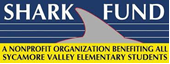 SHARK FUND BOARD MEETING MINUTESOctober 19, 2022Call to Order: Shark Fund President Alison Stracke called to order at 6:31 pm. Attendees:Trish Kawahara, Lisa Guglielmelli, Alison Stracke, Madyson Benz, Jennifer Rodd O’Leary, Christine Hoffman, Erin Meyer, Kelly Virgillito, Celia Schebella, Rebecca Betzina, Gary AlReview of May Meeting MinutesMotion to approve August 2022 minutes as presented- Jennifer Rodd O’Leary2nd – Kelly VirgillitoAll approved. Passes.Treasurer Update - Kelly VIrgillitoOctober Deposit of $5,876.70 – Shark Fund Checks and Dippin’ Dots SalesSeptember Financial Update: Celia SchebellaShared visual representation of Shark Fund’s Ocotber Finance Update – Corporate Match Funds: 61% of the budget received, Parent Donations: 88% of budget received, and Dippin’ Dots Sales: 21% of budget receivedMain Expenses for the last month – Tax preparation, state registration for non-profits, preparations for Monster Mash, and Dippin’ Dots costsPresident Update – Alison Stracke.Para educators will receive an increase in pay - 8.5% with a 1% bonus. Effective immediately.Online auction planning has begun.Upcoming Events and Volunteering: Lisa GuglielmelliUpcoming Events – Monster Mash - 300 Tickets already sold. November 2nd Sharky Cinema.Upcoming Give Backs: See’s Candy and Mendocino FarmsSchool received $400 from Melo’s and $300 from Dos Coyotes during Give Backs.Principal’s Report: Trish KawaharaW.I.N. is in place for 1st-5th Grades – 30 minutes, 3 times a week. Red Ribbon Week is next week.Faculty Report: Madyson BenzParas and Intervention Specialists are involved on campus working with teachers and students. Weekly visits to the Library are in full swing.SRVEF Report: Gary AlpertRun 4 Education was a success.Sycamore raised about $1,200.40th Anniversary will be in 2023Board Approved the contracts for the increase of Para pay. Teacher Grant Fund is available for teachers. $600 limit for total costs. PTA Report: Erin MeyerUpcoming Events – Halloween Parade, Family Game Night on November 4th, and Fun Run will be November 10th.Meeting adjourned at 7:06pm.